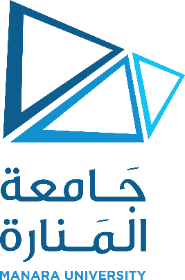      توصيف مقرر دراسيقسم: الروبوت والأنظمة الذكية قسم: الروبوت والأنظمة الذكية كلية: الهندسةكلية: الهندسةكلية: الهندسةCEDC201رمز المقرر:التحليل الرياضي 2التحليل الرياضي 2اسم المقرر: تحليل رياضي /1/المتطلب السابق:  	2	عملي:نظري:     2 الساعات المعتمدة: 4التوصيفيتناول مقرر التحليل الرياضي /2/ المعادلات التفاضلية الخطية من المرتبة الثانية المتجانسة وغير المتجانسة ذات الأمثال الثابتة وطرق حلها وتطبيقاتها، بالإضافة إلى مفاهيم الهندسة الفراغية والمشتقات الجزئية وتطبيقاتها، كما يتناول التكاملات المتعددة وتكاملات التوابع المتجهية والمبرهنات الشهير مثل غرين وستوكس والتباعد. يهدف هذا المقرر إلى تمكين الطالب من استخدام المعادلات التفاضلية في حل مسائل في الميكانيك والكهرباء، واستخدام التكاملات المتعددة لحساب المساحات والحجوم ومركز الثقل وعزوم العطالة، وكذلك توظيف تكاملات التوابع المتجهية في حساب التدفق والجولان والدوران للسوائل.المحتوى1. المعادلات التفاضلية من المرتبة الثانية1.1 المعادلات التفاضلية الخطية من المرتبة الثانية1.2 المعادلات التفاضلية الخطية من المرتبة الثانية غير المتجانسة1.3 تطبيقات1.4 معادلة أولر1.5 طريقة سلاسل القوى2. المتجهات والهندسة في الفراغ2.1 الجمل الإحداثية ثلاثية الأبعاد2.2  المتجهات2.3 الجداء السلمي2.4 الجداء المتجهي 2.5 المستقيم والمستوي في الفراغ2.6 الأسطوانة والسطوح التربيعية3. التوابع المتجهية والحركة في الفراغ3.1 المنحنيات ومماساتها في الفراغ3.2 تكامل التوابع المتجهية؛ حركة المقذوفات3.3 طول القوس في الفراغ3.4 التقوس والناظم لمنحني3.5 المركبات المماسية والناظمية للتسارع3.6 السرعة والتسارع في الإحداثيات القطبية4. الاشتقاق الجزئي4.1 التوابع لعدة متحولات4.2 النهايات والاستمرار4.3 المشتقات الجزئية4.4 قاعدة السلسلة4.5 المشتقات الموجهة ومتجه التدرج4.6 المستوي المماس والتفاضل4.7 القيم القصوى والنقاط السرجية4.8 مضاريب لاغرانج4.9 صيغة تايلور لتابع ذو متحولين4.10 المشتقات الجزئية والمتحولات المقيدة5. التكاملات المتعددة5.1 التكامل الثنائي على مستطيل5.2 التكامل الثنائي على مناطق عامة5.3 المساحة باستخدام التكامل الثنائي5.4 التكامل الثنائي في الإحداثيات القطبية5.5 التكاملات الثلاثية في الإحداثيات الديكارتية5.6 تطبيقات5.7 التكاملات الثلاثية في الإحداثيات الاسطوانية والكروية5.8 طريقة التعويض في التكاملات المتعددة6. التكاملات والحقول المتجهية6.1 التكاملات المنحنية لتوابع سلمية6.2 الحقول المتجهية والتكاملات المنحنية؛ العمل، الدوران، التدفق6.3 الاستقلال عن المسار، الحقول المحافظة، التوابع الكمونية6.4 مبرهنة غرين في المستوي6.5  السطوح والمساحة6.6 التكاملات السطحية6.7 مبرهنة ستوكس6.8 مبرهنة التباعدالمراجع1- Hass, Joel, and Maurice D. Weir, Thomas' Calculus ,Publisher: Pearson, Year: 20182- James Stewart, Calculus, Publisher: Brooks Cole, Year: 20153- Larry Joel Goldstein; David C. Lay; David I. Schneider; Nakhlae H Asmar, Calculus & Its Applications, Publisher: Pearson, Year: 20174- Ron Larson; Bruce Edwards, Calculus, Cengage Learning, Year: 2018